Zastupnici društva Marbo d.o.o., sa registrovanim sjedištem na adresi Sportski centar bb-Laktaši, PIB 401608680003, JIB 4401608680003 (u daljnjem tekstu „Organizator“), usvajaju sljedeća:PRAVILA PROMOCIJE
„PEPSI Retro“Opšte odredbeOrganizator je donio odluku o organizovanju promocije pod nazivom „Chipsy“ (u daljnjem tekstu „Promocija“), koja će se sprovesti u 48 (četrdesetosam) prodajnih objekata koji pripadaju  trgovinskom lancu Bingo DOO, koji posluje u Bosni i Hercegovini.Navedena Promocija će biti organizovana u skladu sa ovdje navedenim pravilima (u daljnjem tekstu „Pravila“)Naziv promocije je „PEPSI Retro“ (u daljnjem tekstu: Promocija).Promocija počinje 28. septembra 2020. godine i traje do 25. oktobra 2020. godine ili do isteka zaliha PEPSI kartica iz člana 3 ovog Pravila, u zavisnosti od toga šta nastupi ranije (u daljnjem tekst: Trajanje promocije).1.4.	Promocija se organizuje u svrhu promocije PEPSI proizvoda.1.5.	Pravo učešća u promociji imaju isključivo državljani  Bosne i Hercegovine s prebivalištem u Bosni i Hercegovini.1.5.1.	Pravo učešća u promociji nemaju sljedeća lica:(i)	lica koja su u stalnom radnom odnosu ili na drugi način rade kod organizatora kao i njihovi bračni i vanbračni drugovi, roditelji i djeca, (ii)	lica koja su u stalnom radnom odnosu ili na drugi način rade kod pravnih lica koja na bilo koji način učestvuju u organizaciji promocije, i/ili izvlačenju poklona, i/ili imaju pristup podacima vezanim za organizovanje promocije, te njihovi bračni i vanbračni drugovi, roditelji i djeca.2.	Uslovi za učešće u Promociji 2.1.	U Promociji učestvuje cjelokupan asortiman PEPSI 2L proizvoda 2L (u promociji učestvuju: PEPSI 2L; PEPSI MAX 2L; MIRINDA 2L; 7UP 2L)  koji je dostupan u Bingo prodajnim objektima navedenim u članu 3.1. (u daljnjem tekstu: Prodajni objekti) 2.1.1.	Potrošač za kupovinu PEPSI 2L (u promociji učestvuju: PEPSI 2L; PEPSI MAX 2L; MIRINDA 2L; 7UP 2L) proizvoda u količini:2 boce PEPSI 2L – stiče pravo na 1 (jednu) PEPSI karticu;4 boce PEPSI 2L –  stiče pravo na 2 (dvije) PEPSI kartice;6 boca PEPSI 2L -  stiče pravo na najviše 3 (tri) PEPSI kartice.Na primer: Potrošač je prilikom jedne kupovine proizvoda iz asortimana Prodajnog objekta, koji su prikazani na fiskalnom računu, kupio i PEPSI 2L proizvode u količini od 4 boce (četiri). Potrošač je ostvario pravo na 2 (dvije) PEPSI kartice. 2.2. 	Potrošač nema pravo da učestvuje u Promociji i neće dobiti PEPSI karticu, ukoliko je količina kupljenih PEPSI 2L proizvoda iskazana na fiskalnom računu, manja od 2 (dvije). Isto važi za slučaj da je potrošač obavio više pojedinačnih kupovina PEPSI proizvoda u količini manjoj od 2 (dvije), bez obzira što u zbiru pojedinačni fiskalni računi mogu da daju količinu veću od 2 (dvije) boce PEPSI 2L.2.4.	 Za kupovinu PEPSI 2L proizvoda čija količina prelazi 6 (šest), po jednom fiskalnom računu, potrošač može dobiti najviše 3 (tri) PEPSI kartice.4. PEPSI kartica 4.1.	Svaka PEPSI kartica je dobitna, odnosno svaki potrošač koji je dobio PEPSI karticu stiče pravo na poklon koji je označen na kartici. 4.2.	Neotvorena PEPSI kartica ima dimenzije 9x5cm. Sa spoljašnje strane se nalaze informacije o nazivu i mehanici Promocije, a na unutrašnjoj strani koja je vidljiva tek nakon otvaranja PEPSI kartice, prikazana je slika i naziv poklona (na primjer: RUKSAK). Potrebno je da potrošač ukloni označeni dio koji se nalazi na bočnim ivicama PEPSI kartice kako bi otvorio karticu i vidio koji je poklon označen na kartici.Primjer PEPSI kartice: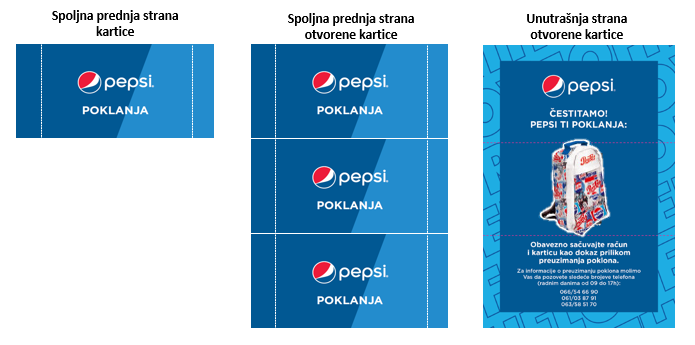 4.3.	Svaka PEPSI kartica daje pravo dobitniku na jedan od sljedećih poklona:1.  PEPSI 500ML PET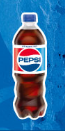 PEPSI RETRO ceger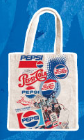 PEPSI RETRO majica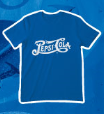 PEPSI RETRO ruksak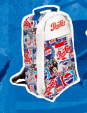 PEPSI RETRO dukserica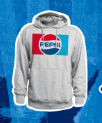 PEPSI Električni bicikl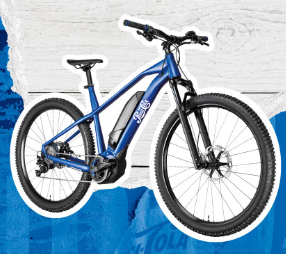 5. Preuzimanje poklona5.1.	Nakon dobijanja fiskalnog računa, potrebno je da potrošač zaposlenom na info pultu (u daljnjem tekstu: Zaposleni) u Prodajnom objektu iz člana 3.1., pokaže fiskalni račun i preuzme onoliko PEPSI kartica na koliko je ostvario pravo. 5.2.	Pošto potrošač preuzme PEPSI kartice, potrebno je da ukloni označeni dio na bočnim ivicama PEPSI kartice i otvori/rasklopi karticu kako bi vidio koji je poklon iz člana 4.3. označen na kartici i potom preda karticu natrag Zaposlenom na info pultu. Nakon što potrošač preda natrag PEPSI karticu, Zaposleni na info pultu će mu uručiti poklon ukoliko je poklon koji je označen na kartici:PEPSI 500ML PET, PEPSI ceger, PEPSI majica, PEPSI ruksak ili PEPSI duksericaUkoliko je poklon koji je označen na kartici PEPSI električni bicikl, potrebno je da se potrošač javi na naznačene brojeve telefona koji se nalaze na kartici. Poklon će biti isporučen preko kurirskeslužbe a potrebno je da potrošač prilikom preuzimanja poklona predstavniku kurirske službe predafiskalni račun i PEPSI karticu na kojoj je prikazan poklon.5.3.	Potrošač može, po sopstvenom izboru, u toku trajanja Promocije, da preuzme PEPSI karticu odnosno poklon na info pultu Prodajnog objekta u kojem je obavio kupovinu i dobio fiskalni račun u bilo kom drugom Prodajnom objektu koji učestvuje u Promociji.  5.4.	Ukoliko se desi da u nekom od Prodajnih objekata nema dovoljno poklona, tako da potrošač ne može da preuzme poklon koji je prikazan na PEPSI kartici, potrošač će Zaposlenom na info pultu ostaviti svoje ime i prezime, kao i kontakt telefon. Organizator je u obavezi da u roku od 72 h od trenutka kada potrošač ostavi svoje podatke, kontaktira potrošača i dostavi poklon, o svom trošku na adresu potrošača na teritoriji  Bosne i Hercegovine.5.5.	Zaposleni na info pultu bilježi broj fiskalnog računa i zadržava PEPSI karticu kao dokaz da je poklon predat potrošaču, ukoliko je poklon Dukserica, Ruksak, Majica, Ceger ili Pepsi 0.5L.5.6.	Potrošač stiče pravo na PEPSI karticu i pripadajući poklon, isključivo pod uslovom da Zaposlenom na info pultu pokaže fiskalni račun za obavljenu kupovinu PEPSI proizvoda u količini od najmavnje 2 (dvije) boce PEPSI 2L. Potrošač gubi pravo da preuzme PEPSI karticu ukoliko je fiskalni račun poderan, precrtan ili na bilo koji drugi način oštećen ili u takvom stanje da nije moguće nesumnjivo utvrditi na koliko PEPSI kartica potrošač ima pravo.5.7.	Dobitnikom PEPSI kartice i pripadajućeg poklona smatra se lice koje je osoblju prodajnog objekta na info pultu predalo račun nezavisno od toga koje je lice obavilo kupovinu, platilo PEPSI proizvode i po tom osnovu dobilo fiskalni račun. 5.8.	Organizator će obezbjediti da se u svim Prodajnim objektima u toku trajanja Promocije nalazi dovoljan broj PEPSI kartica i pripadajućih poklona koje će dobitnici moći da preuzmu pošto predaju na uvid fiskalni račun.6.       Pitanja u vezi promocije6.1.	Potrošači mogu postavljati pitanja u vezi sa promocijom na Web stranici u okviru privatne poruke na Chipsy FB ili Instagram internet  stranici https://www.facebook.com/PepsiBosnaiHercegovina https://www.instagram.com/pepsibosna ili putem Bingo Web stranice www.bingobih.ba.7.	Završne odredbe7.1.	Promocija se može prekinuti u slučaju da nastupe okolnosti za koje Organizator nije odgovoran, odnosno koje nije mogao predvideti, spriječiti, otkloniti ili izbjeći, a koje bitno utiču na sprovođenje i realizaciju Konkursa. 7.2.	Potrošači će o eventualnom prekidu promocije biti obaviješteni putem PEPSI FB ili Instagram internet stranice Organizatora https://www.facebook.com/PepsiBosnaiHercegovina https://www.instagram.com/pepsibosna ili putem Bingo Web stranice www.bingobih.ba.U Sarajevu, 21. septembra 2020. godine Marbo doo3.	Prodajni objekti3.1.       Promocija se realizuje u sljedećim prodajnim objektima: